Shapes of molecules (Level 3)© 2018 https://www.chemical-minds.com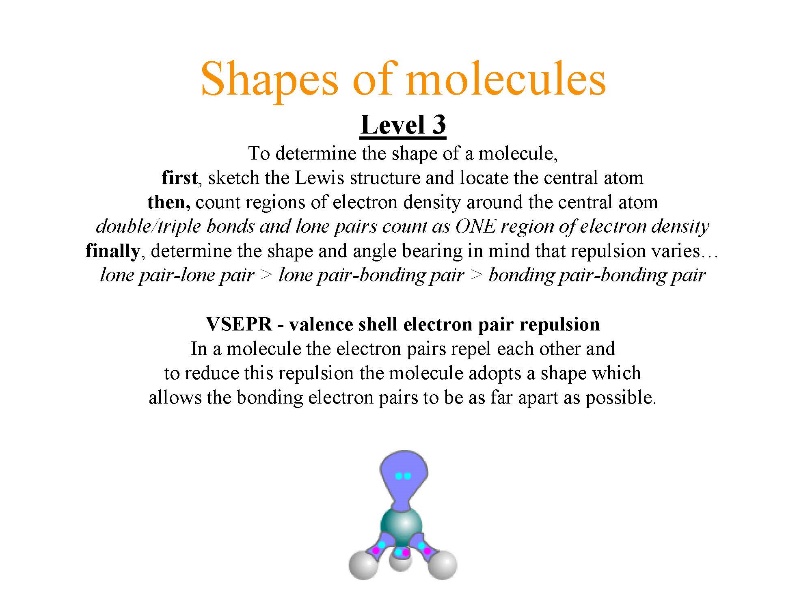 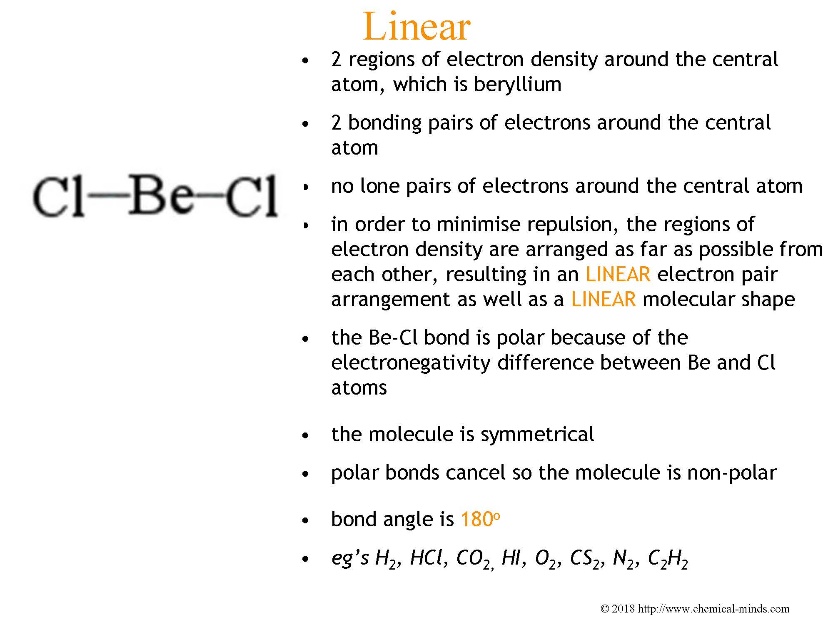 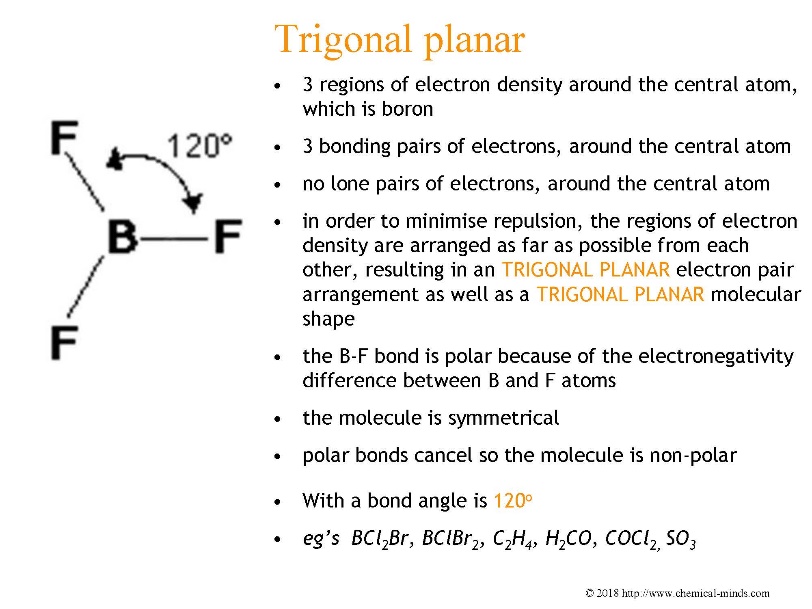 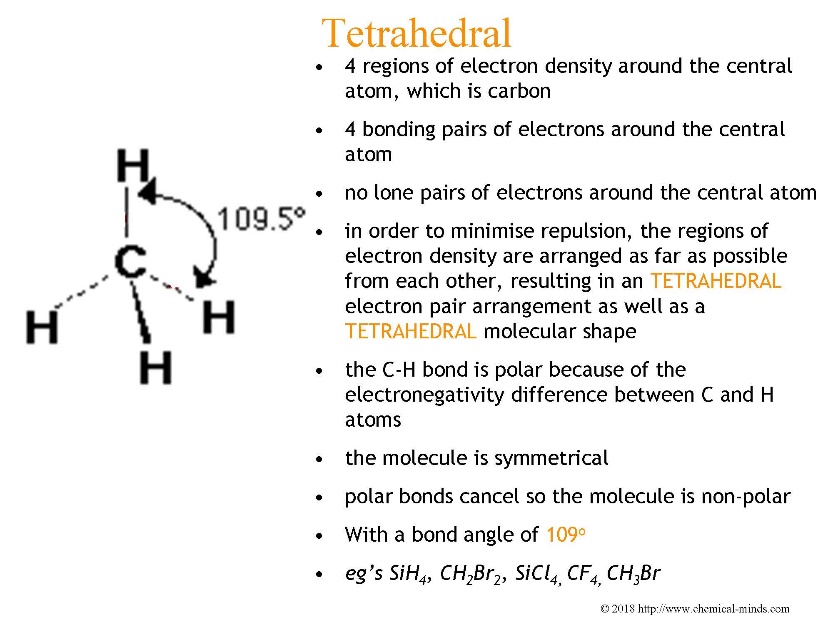 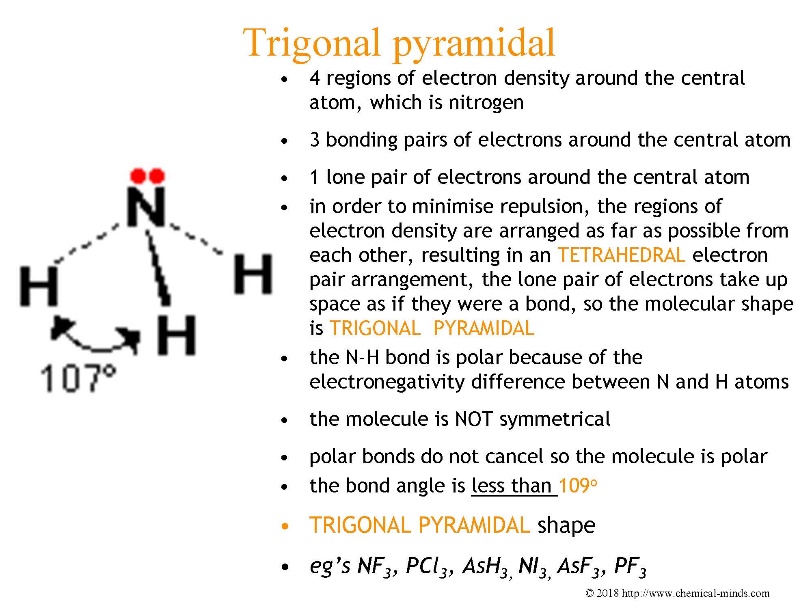 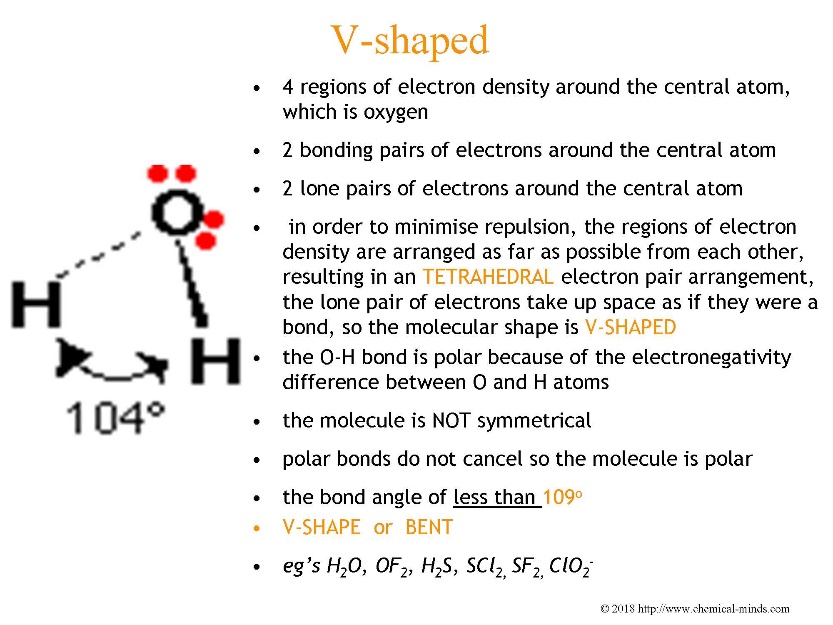 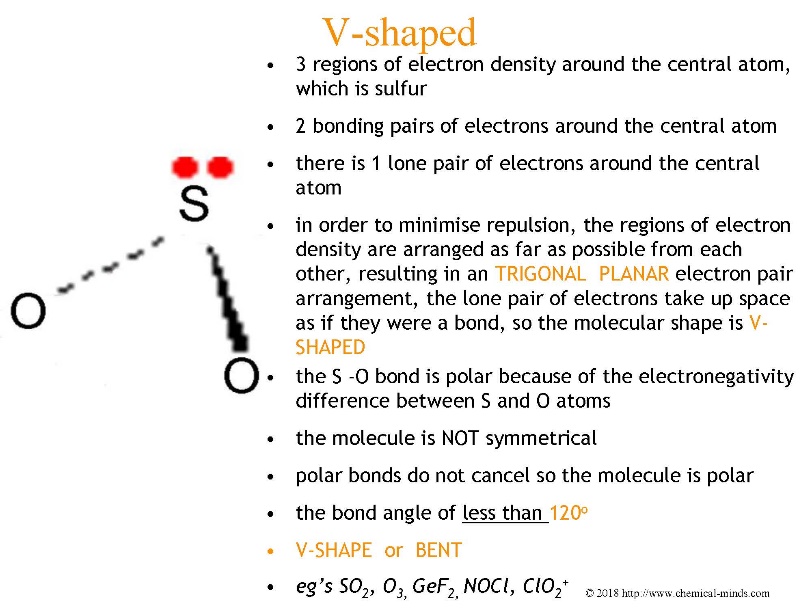 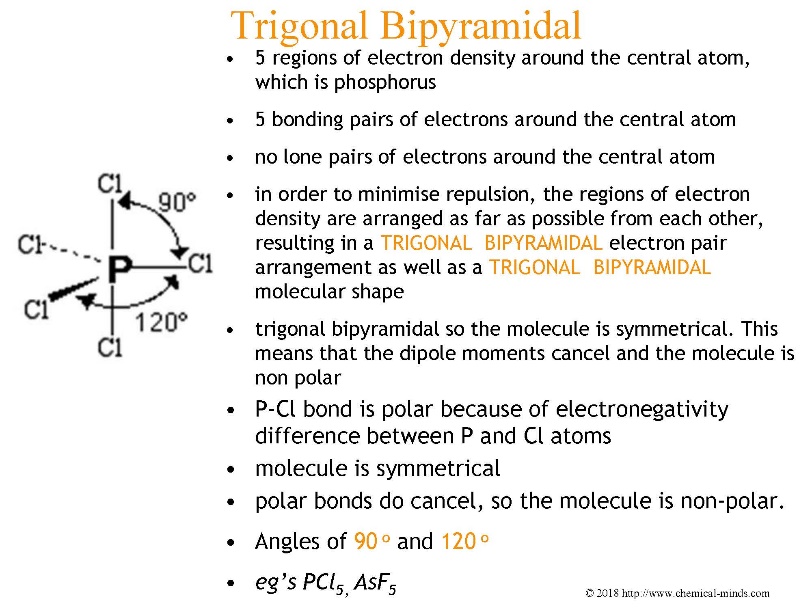 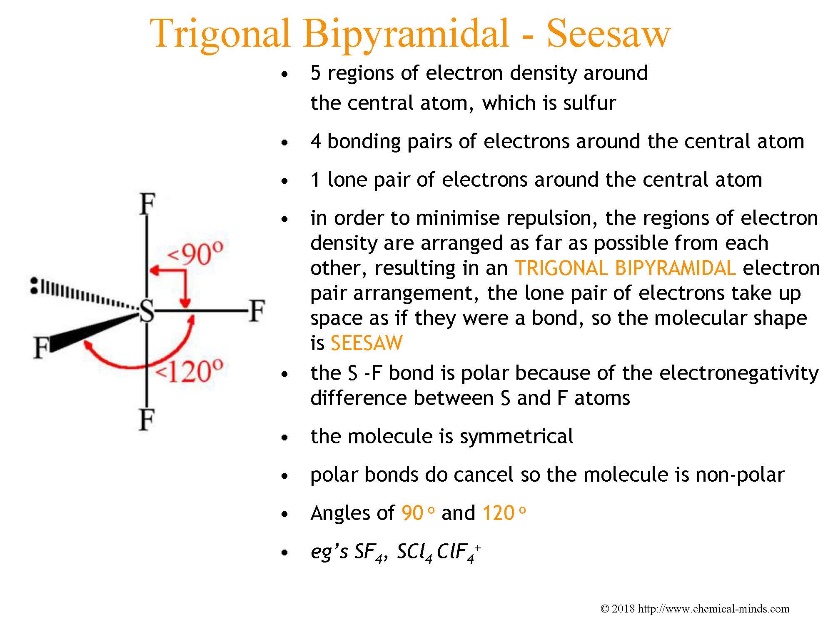 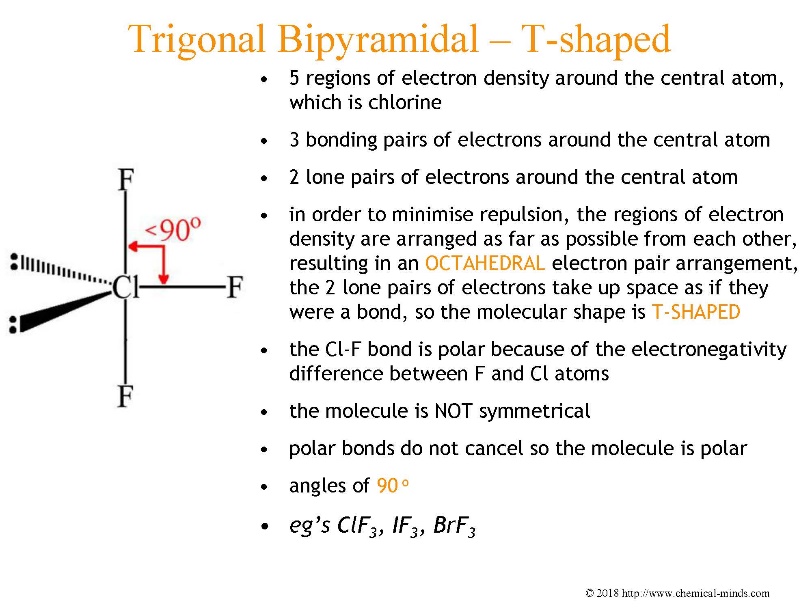 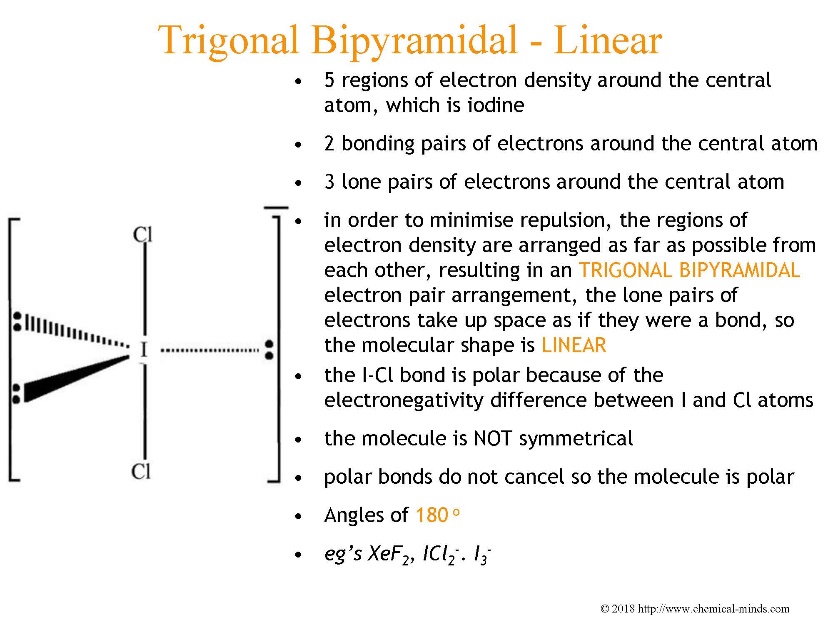 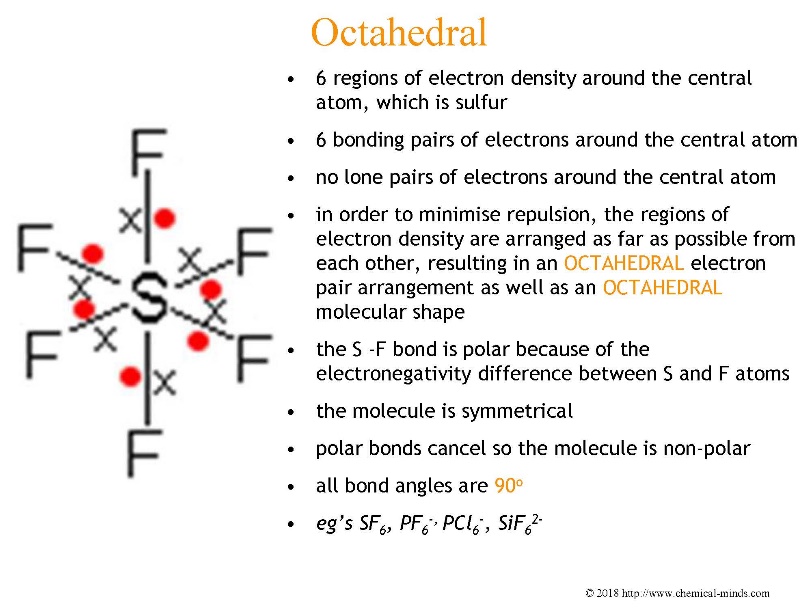 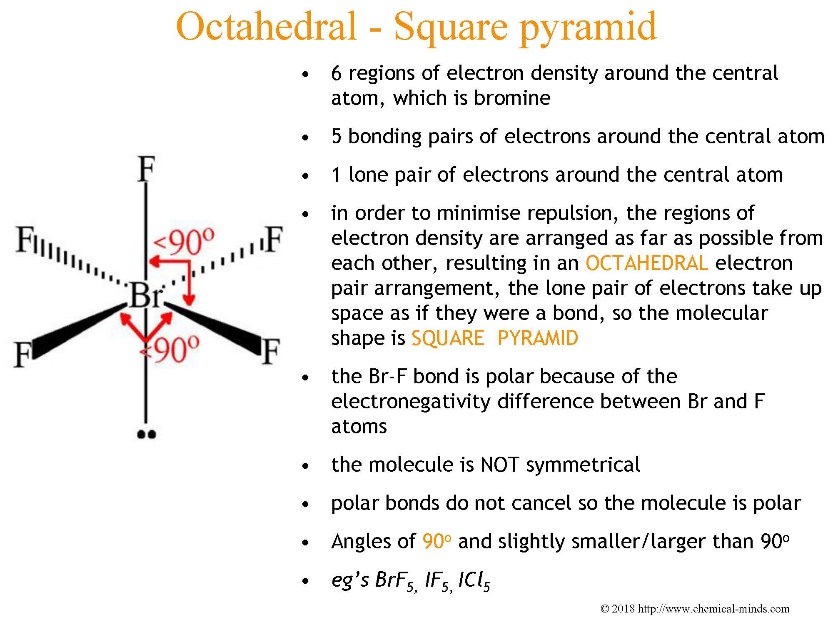 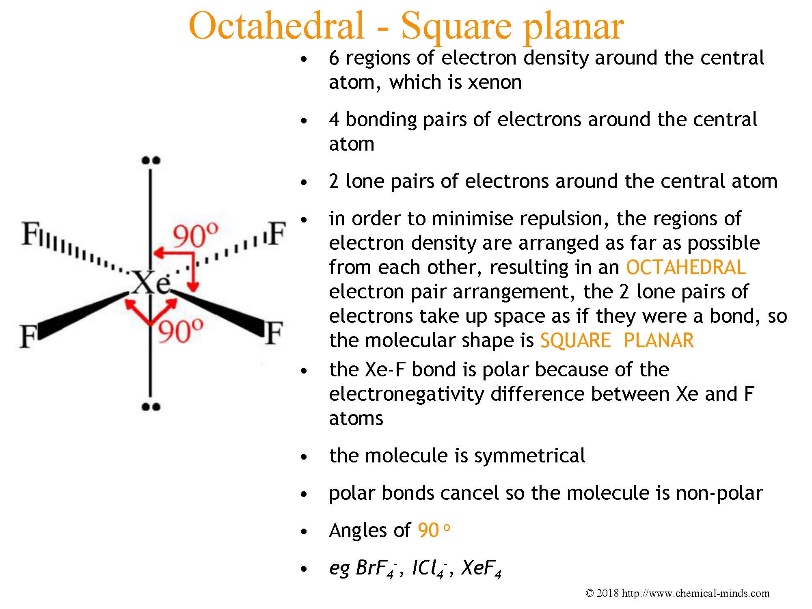 